DELO NA DALJAVOPreglej postopek seštevanja kotov. Zapiši si pomembne stvari v zvezek.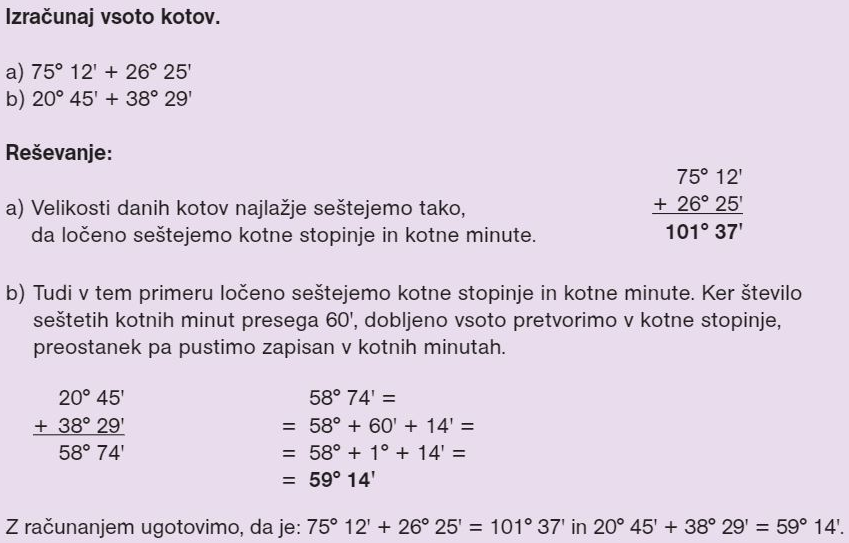 Naloge prepiši v zvezek in jih reši.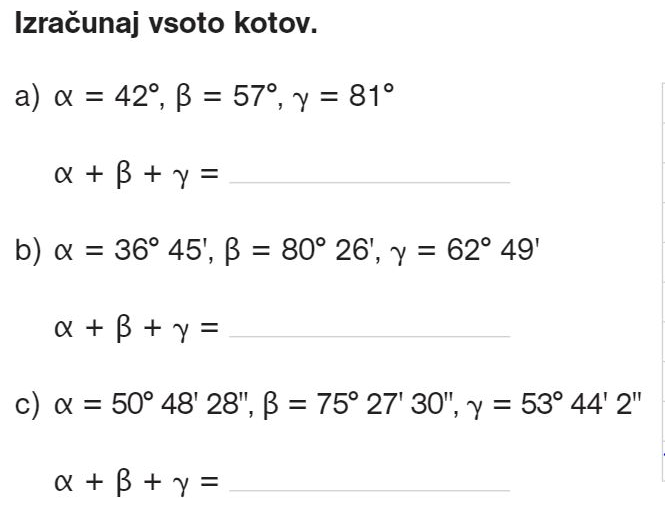 Preglej postopek odštevanja kotov. Zapiši si pomembne stvari v zvezek.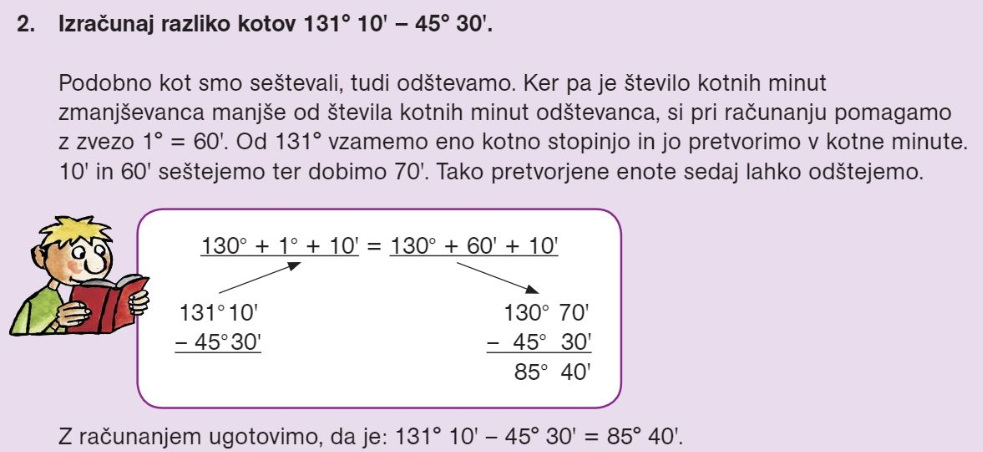 Naloge prepiši v zvezek in jih reši.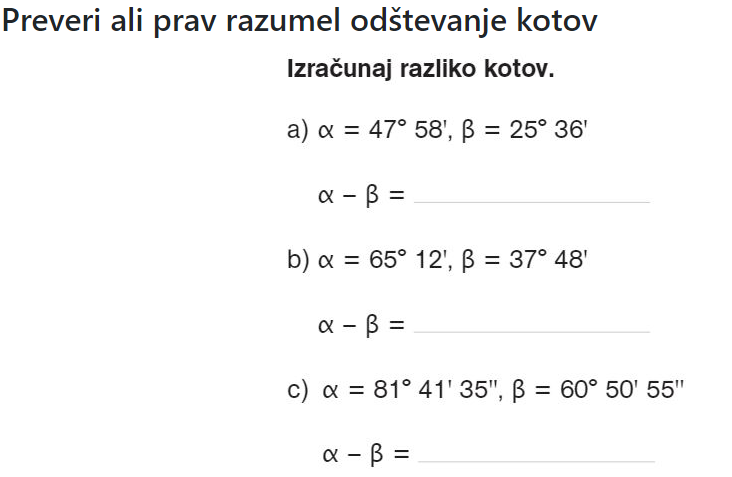 